Babchynsky OlegExperience:Position applied for: 2nd OfficerAdditional position applied for: Chief OfficerDate of birth: 29.07.1986 (age: 31)Citizenship: UkraineResidence permit in Ukraine: YesCountry of residence: UkraineCity of residence: OdessaPermanent address: Kostandi 162Contact Tel. No: +38 (063) 602-33-05E-Mail: oleg_babchynsky@mail.ruSkype: oeg babchynskyU.S. visa: Yes. Expiration date 25.10.2025E.U. visa: NoUkrainian biometric international passport: Not specifiedDate available from: 15.08.2017English knowledge: GoodMinimum salary: 3600 $ per monthPositionFrom / ToVessel nameVessel typeDWTMEBHPFlagShipownerCrewing2nd Officer04.11.2016-17.05.2017Federal TamboBulk Carrier53000-Marshall IslandsAnglo Eastern2nd Officer09.03.2015-09.09.2015CimbelineBulk Carrier73000-Marshall IslandHadlleyAnglo Eastern2nd Officer07.03.2014-22.10.2014Mineral SubicBulk Carrier182000-Hong KongAnglo EasternAnglo Eastern3rd Officer03.05.2013-26.10.2013Mineral SubicBulk Carrier182000-HONG KONGAnglo EasternAnglo Eastern3rd Officer02.07.2012-21.12.2012Daphne SchulteBulk Carrier82000-PanamaFairskyBSM3rd Officer19.08.2011-11.02.2012Nena JBulk Carrier43000-PanamaFairskyVShips3rd Officer11.10.2010-14.03.2011Mihalis FBulk Carrier43000-CyprusFairskyVShips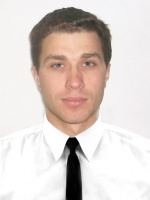 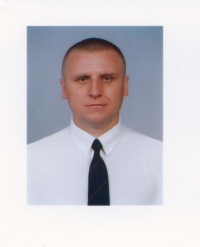 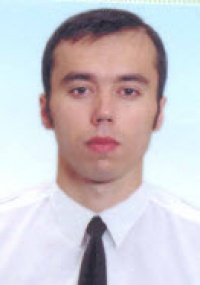 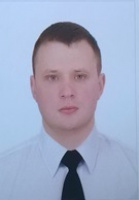 